Peace River Minor Hockey Association 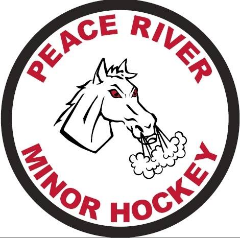 Executive Meeting MinutesSept. 12, 2022Baytex 7:00pmAttendance:Attendance:President: Trevor LamabeVice President: Brad DallynRef. Director: Kerry RudneskiDirector of Teams: Damon JeffsDirector of Directors: Trevor MassierDirector of U7 & U9: Krista ThompsonDirector of U11 & U13: Troy KishDirector of U15 & U18: Lewis LeppaieEquip. Director: Steve RosinFundraising: Tianna RebalkinPromotions: Megan CurryPond Hockey: Matthew SmithSecretary: Ashley SchrohTreasurer: Peter BusatRegrets:Regrets:1.0Opening of Meeting1.1 Called meeting to order at 7:051.2 Motion to accept agenda with additions, moved by Matt Smith seconded by Troy Kish 2.0Previous Minutes2.1 Executive meeting minutes from Aug. 10/2022Motion to accept executive meeting minutes from Aug. 10/22 moved by Matt Smith seconded by Troy Kish 2.2 Online MotionsOnline motioned passed to anything is posted online is posted on FacebookOnline motioned passed for signing authorities 3.0Unfinished Business3.1 Oath of Confidentiality: signed by all PRMHA executives 3.2 FinancialsRegistration collections continuing. Continue with Ticket raffle moved by Trevor Massier seconded by Megan Curry. Passed.Motion to accept budget as temporary, budget update with adjustments at time of next meeting. – moved by Troy Kish and seconded by Trevor Massier. Passed4.0Executive Counsel Report4.1 Treasurer Update- Budget update with adjustments tabled for next meeting.4.2 Administration Update-Teams to be declared by Sept. 16/20224.3 Standing Committee UpdatesCoaching-Coaches have been notified per team. Still looking for additional coaches for the U11 teams. Motion made by Troy Kish, seconded by Matt Smith, Passed. Coaching clinics to be held end of October, this may be subject to change.Referee- Costs have increased for 2022/23 season. Ref clinic to be held October 4/2022Fundraising- Continue with Ticket raffle moved by Trevor Massier seconded by Megan Curry. Discussion has been started as to host a golf tournament in summer of 2023.Equipment/ Inventory-Steve Rosin to be in contact with each team manager to divide team equipment, materials and locker code for the season. Inventory and Equipment needs for 2022/23 season include purchase of pucks, first aid kits and Nampa coaching board. One set of jerseys will need to be purchased by end of season. Allocated and approved budget will be used for inventory/equipment purchases. Discussion started about purchasing new tryout jerseys for 2023/24 season, tabled for later date.  Promotions- Swag table during tryouts was well received by association. Dasherboards and ice logos will continue to be sold.  Megan Curry made a motion to start the sales for 2023/24 season, seconded by Krista Thompson. Passed. Source Energy Services is looking to support PRMHA, discussion followed, tabled until next meeting. U7 & U11- U7 - 22 registered, 2 teams for season. U9 – 40 registered, 3 teams.U11 & U13- U11 – 44 registered, 4 goalies, 2 teams. U13 – 1 team, no tryoutsU15 & U18- U15 – 35 total registered, 1 team U18 – 1 team, no tryoutsTeam updates excluding AA teams, Motion made by Megan Curry, seconded by Louy Leppaie. Passed. 4.4 President and VP Update- Tiering starts Oct. 1/2022, Christmas break Dec. 24- Jan. 3/2023.All Peace schedule update – Brad to email. 5.0New Business & Agenda Add-Ons5.1 Burnsies Ordering – only one PRMHA account5.2- Payment for Junior instructors @ 2022 camp – payments to be made by EMT, credit or etransfer. Discussion followed. Motion made by Krista Thompson, seconded by Damon Jeffs. Passed.5.3 – Referee Course Reimbursement- To be reimbursed after two games completed. Motion made by Troy Kish seconded by Steve Rosin. Passed. 5.4 – Champion Fitness – Interested in sponsoring PRMHA team or association, discussion followed, tabled to next meeting. 5.5 – Booth Hours – PRMHA schedule to be given to booth, in return we will post booth hours on website and Facebook page. 5.6 – Post Camp Breakdown – Tabled to next meeting. 5.7 – Safety Leader – Looking for volunteer to fill role for season, tabled to next meeting. 6.0Bylaws & Policy Committee 6.1 – Tabled to next meeting. 7.0Adjournment 7.1 Next Meeting date: October 12/20227.2 Motion to adjournment at 9:34 made by Troy Kish, seconded by Megan Curry. Passed. 